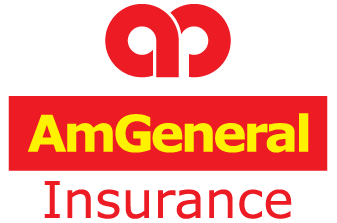 STRICTLY PRIVATE & CONFIDENTIAL(For Whistleblower Protection Policy)REPORT OF CONCERNDate: <dd/mm/yy><dd/mm/yy>Submitted Category:       Employee (E)                  Customer (C)                      Vendor (V)       Shareholder (S)             Others (O)       Employee (E)                  Customer (C)                      Vendor (V)       Shareholder (S)             Others (O)Submitter:Name (optional):Designation (optional):Department/Subsidiary (optional):Employee ID:Nature of Concern:Details of Concern:(Note: On best effort basis, the submitter shall describe the alleged event or matter that raises the concern i.e.:names(s) of the person(s) involveddatetimelocation of the event(attach/provide supporting document/documentary proof)Details of Concern:(Note: On best effort basis, the submitter shall describe the alleged event or matter that raises the concern i.e.:names(s) of the person(s) involveddatetimelocation of the event(attach/provide supporting document/documentary proof)Details of Concern:(Note: On best effort basis, the submitter shall describe the alleged event or matter that raises the concern i.e.:names(s) of the person(s) involveddatetimelocation of the event(attach/provide supporting document/documentary proof) Contact of WhistleblowerShould the submitter choose to reveal his/her identity or remain anonymous, please provide the following details so that the appointed personnel could contact him/her for more information, if the need arises, to facilitate the investigation.Name:Phone:e-mailAddress:Declaration(Including by a Whistleblower who chooses to remain anonymous) I declare that the report is made by me without malicious intent, not carelessly but after due and careful inquiry.Signature:Date:For office useReceived By / Date of receipt: